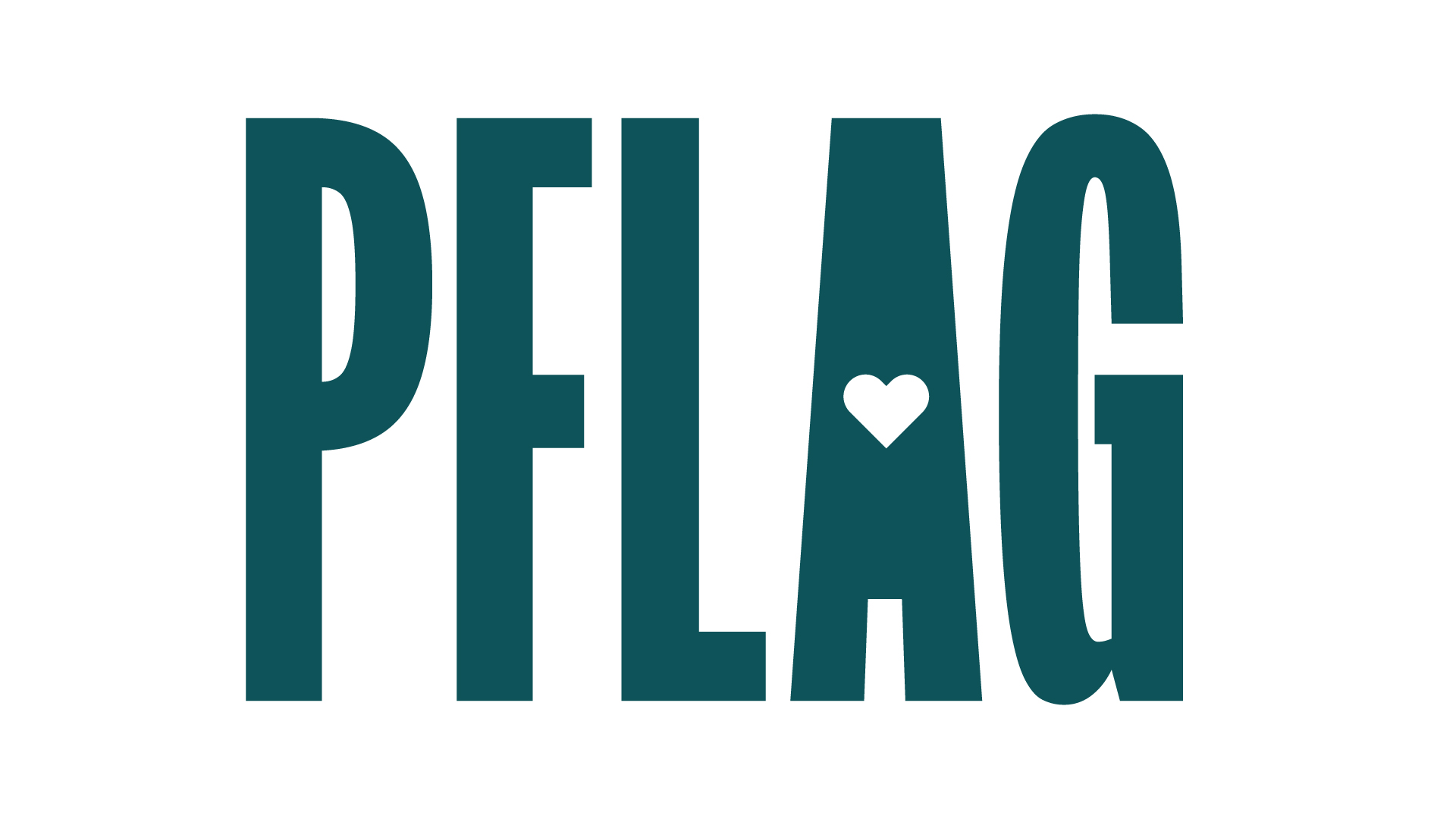 PFLAG XXX Board Meeting AgendaDATE, TIME + PLACENote: The board meeting agenda should be sent to board members ahead of the meeting and saved in the chapter’s electronic files.The board meeting agenda can be used to take minutes by adding notes to each agenda item as they arise. Minutes should be sent to board members after the meeting and saved in the chapter’s electronic files.Call to OrderApprove Minutes from last Board meeting (DATE)Treasurer ReportA treasurer report should include a summary of what the chapter’s expenses have been since the last board meeting, what income the chapter has had since the last board meeting, and how much money is currently in the chapter’s bank account(s).Any special guests or announcements Follow ups from last meeting (if any)Notes/topicTopic Notes + action stepsTopicNotes + action stepsTopicNotes + action stepsTopicNotes + actions stepsUpcoming PFLAG MeetingsDATE + meeting typeDATE + meeting typeDATE + meeting typeDATE + meeting typeAdjourn